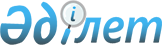 О внесении изменений в решение Есильского районного маслихата от 9 декабря 2011 года № 45/2 "О районном бюджете на 2012-2014 годы"
					
			Утративший силу
			
			
		
					Решение Есильского районного маслихата Акмолинской области от 6 декабря 2012 года № 13/2. Зарегистрировано Департаментом юстиции Акмолинской области 10 декабря 2012 года № 3523. Прекращено действие по истечении срока, на который решение было принято (письмо Есильского районного маслихата Акмолинской области от 5 марта 2013 года № 53)      Сноска. Прекращено действие по истечении срока, на который решение было принято (письмо Есильского районного маслихата Акмолинской области от 05.03.2013 № 53).      Примечание РЦПИ:

      В тексте сохранена авторская орфография и пунктуация.

      В соответствии с подпунктом 4) пункта 2 статьи 106 Бюджетного кодекса Республики Казахстан от 4 декабря 2008 года, статьей 6 Закона Республики Казахстан от 23 января 2001 года «О местном государственном управлении и самоуправлении в Республике Казахстан», Есильский районный маслихат РЕШИЛ:



      1. Внести в решение Есильского районного маслихата «О районном бюджете на 2012-2014 годы» от 9 декабря 2011 года № 45/2 (зарегистрировано в Реестре государственной регистрации нормативных правовых актов № 1-11-145, опубликовано 20 января 2012 года в районной газете «Жаңа Есіл»), следующие изменения:



      пункт 1 изложить в новой редакции:



      «1. Утвердить районный бюджет на 2012-2014 годы, согласно приложениям 1, 2 и 3 соответственно, в том числе на 2012 год в следующих объемах:



      1) доходы 2649378,6 тысяч тенге, в том числе по:



      налоговым поступлениям 549870 тысяч тенге,



      неналоговым поступлениям 16013 тысяч тенге,



      поступлениям от продажи основного капитала 7849 тысяч тенге,



      поступлениям официальных трансфертов 1975956,6 тысяч тенге,



      поступлениям от продажи финансовых активов государства 99690 тысяч тенге;



      2) затраты 2758257 тысяч тенге;



      3) чистое бюджетное кредитование 7185 тысяч тенге, в том числе: бюджетные кредиты 7766 тысяч тенге, погашение бюджетных кредитов 581 тысяча тенге;



      4) сальдо по операциям с финансовыми активами 38475,7 тысяч тенге, в том числе приобретение  финансовых активов 38475,7 тысяч тенге;



      5) дефицит (профицит) бюджета (-154539,1) тысяча тенге;



      6) финансирование дефицита (использование профицита) бюджета 154539,1 тысяча тенге.».



      Приложения 1, 4, 5, 7 к указанному решению изложить в новой редакции согласно приложениям 1, 2, 3, 4 к настоящему решению.



      2. Настоящее решение вступает в силу со дня государственной регистрации в Департаменте юстиции Акмолинской области и вводится в действие с 1 января 2012 года.      Председатель сессии

      районного маслихата                        В.Казимиров      Секретарь

      районного маслихата                        С.Кудабаев      СОГЛАСОВАНО      Аким Есильского района                     К.Рахметов

Приложение 1 к решению   

Есильского районного маслихата

от 6 декабря 2012 года № 13/2Приложение 1 к решению   

Есильского районного маслихата

от 9 декабря 2011 года № 45/2

Приложение 2 к решению    

Есильского районного маслихата

от 6 декабря  2012 года № 13/2Приложение 4 к решению    

Есильского районного маслихата

от 9 декабря 2011 года № 45/2 

Целевые трансферты и бюджетные кредиты из республиканского бюджета на 2012 год

Приложение 3 к решению   

Есильского районного маслихата

от 6 декабря 2012 года № 13/2Приложение 5 к решению   

Есильского районного маслихата

от 9 декабря  2011 года № 45/2 

Целевые трансферты из областного бюджета на 2012 год

Приложение 4 к решению   

Есильского районного Маслихата

от 6 декабря 2012 года № 13/2Приложение 7 к решению   

Есильского районного Маслихата

от 9 декабря 2011 года № 45/2 

Аппарат акима района в городе, города районного значения, поселка, аула (села), аульного (сельского) округа
					© 2012. РГП на ПХВ «Институт законодательства и правовой информации Республики Казахстан» Министерства юстиции Республики Казахстан
				категориякатегориякатегориякатегорияУтвержденный бюджет на 2012 годИзменения (+,  -)Уточненный бюджетклассклассклассУтвержденный бюджет на 2012 годИзменения (+,  -)Уточненный бюджетподклассподклассУтвержденный бюджет на 2012 годИзменения (+,  -)Уточненный бюджетНаименованиеУтвержденный бюджет на 2012 годИзменения (+,  -)Уточненный бюджет1234567I. ДОХОДЫ2629969,419409,22649378,61Налоговые поступления5498705498701Подоходный налог28197281972Индивидуальный подоходный налог28197281973Социальный налог2946422946421Социальный налог2946422946424Налоги на собственность1960401960401Налоги на имущество1353971353973Земельный налог16740167404Налог на транспортные средства34075340755Единый земельный налог982898285Внутренние налоги на товары, работы и услуги27172271722Акцизы652265223Поступления за использование природных и других ресурсов14026140264Сборы на ведение предпринимательской и профессиональной деятельности640264025Фиксированный налог2222228Обязательные платежи, взимаемые за совершение юридически значимых действий и (или) выдачу документов уполномоченными на то государственными органами или должностными лицами381938191Государственная пошлина381938192Неналоговые поступления16013160131Доходы от государственной собственности192619261Поступления части чистого дохода государственных предприятий2442445Доходы от аренды имущества, находящегося в государственной собственности168116817Вознаграждение по кредитам, выданным из государственного бюджета113Поступления денег от проведения государственных закупок, организуемых государственными учреждениями, финансируемыми из государственного бюджета12551125511Поступления денег от проведения государственных закупок, организуемых государственными учреждениями, финансируемыми из государственного бюджета12551125514Штрафы, пени, санкции, взыскания, налагаемые государственными учреждениями, финансируемыми из государственного бюджета, а также содержащимися и финансируемыми из бюджета (сметы расходов) Национального банка Республики Казахстан1961961Штрафы, пени, санкции, взыскания, налагаемые государственными учреждениями, финансируемыми из государственного бюджета, а также содержащимися и финансируемыми из бюджета (сметы расходов) Национального Банка Республики Казахстан, за исключением поступлений от организаций нефтяного сектора1961966Прочие неналоговые поступления134013401Прочие неналоговые поступления134013403Поступления от продажи основного капитала784978493Продажа земли и нематериальных активов784978491Продажа земли784978494Поступления трансфертов1956547,419409,21975956,62Трансферты из вышестоящих органов государственного управления1956547,419409,21975956,62Трансферты из областного бюджета1956547,419409,21975956,66Поступления от продажи финансовых активов государства99690996901Поступления от продажи финансовых активов государства99690996901Поступления от продажи финансовых активов внутри страны9969099690Функциональная группаФункциональная группаФункциональная группаФункциональная группаСуммаизмененияизмененияУточнен

ный бюджетАдминистратор бюджетных программАдминистратор бюджетных программАдминистратор бюджетных программСуммаизмененияизмененияУточнен

ный бюджетПрограммаПрограммаСуммаизмененияизмененияУточнен

ный бюджетНаименованиеСумма(+)(-)Уточнен

ный бюджетII. Затраты2747221,52967521239,5275825701Государственные услуги общего характера232130,7232130,7112Аппарат маслихата района (города областного значения)1295312953001Услуги по обеспечению деятельности маслихата района (города областного значения)1295312953122Аппарат акима района (города областного значения)5532355323,4001Услуги по обеспечению деятельности акима района

(города областного значения)5276352763,4003Капитальные расходы государственного органа25602560123Аппарат акима района в городе, города районного значения, поселка, аула (села), аульного (сельского) округа137239,9137239,9001Услуги по обеспечению деятельности акима района в городе, города районного значения, поселка, аула (села), аульного (сельского) округа137104,9137104,9022Капитальные расходы государственного органа135135459Отдел экономики и финансов района (города областного значения)26614,426614,4001Услуги по реализации государственной политики в области формирования и развития экономической политики, государственного планирования, исполнения бюджета и управления коммунальной собственностью района (города областного значения)20842,720842,7002Создание информационных систем5050003Проведение оценки имущества в целях налогообложения239,7239,7004Организация работы по выдаче разовых талонов и обеспечение полноты сбора сумм от реализации разовых талонов20472047011Учет, хранение, оценка и реализация имущества, поступившего в коммунальную собственность759759015Капитальные расходы государственного органа2676267602Оборона22832283122Аппарат акима района (города областного значения)22832283005Мероприятия в рамках исполнения всеобщей воинской обязанности13701370006Предупреждение и ликвидация чрезвычайных ситуаций масштаба района (города областного значения)91391303Общественный порядок, безопасность, правовая, судебная, уголовно-

исполнительная деятельность50005000458Отдел жилищно-

коммунального хозяйства, пассажирского транспорта и автомобильных дорог района (города областного значения)50005000021Обеспечение безопасности дорожного движения в населенных пунктах5000500004Образование1638300116707508,81645061,2123Аппарат акима района в городе, города районного значения, поселка, аула (села), аульного (сельского) округа7829780897004Поддержка организаций дошкольного воспитания и обучения4512745127041Реализация государственного образовательного заказа в дошкольных организациях образования33170260035770464Отдел образования  района (города областного значения)1421681,5116704358,21428993,3001Услуги по реализации государственной политики на местном уровне в области образования93319331002Создание информационных систем5050003Общеобразовательное обучение1143726,731143723,7005Приобретение и доставка учебников, учебно-

методических комплексов для  государственных учреждений образования района (города областного значения)1050310503006Дополнительное образование для детей4317543175009Обеспечение дошкольного воспитания и обучения145671,8145671,8015Ежемесячные выплаты денежных средств опекунам (попечителям) на содержание ребенка-сироты (детей-сирот), и ребенка (детей), оставшегося без попечения родителей за счет трансфертов из республиканского бюджета168601717,215142,8020Обеспечение оборудованием, программным обеспечением детей-инвалидов, обучающихся  на дому за счет трансфертов из республиканского бюджета32003200040Реализация государственного образовательного заказа в дошкольных организациях образования272101167038880063Повышение оплаты труда учителям, прошедшим повышение квалификации по учебным программам автономной организации образования «Назарбаев интеллектуальные школы» за счет трансфертов из республиканского бюджета237823780064Увеличение размера доплаты за квалификационную категорию учителям организаций начального, основного среднего, общего среднего образования: школы, школы-интернаты: (общего типа, специальных (коррекционных), специализированных для одаренных детей; организаций для детей-сирот и детей, оставшихся без попечения родителей) за счет трансфертов из республиканского бюджета1957626019316467Отдел строительства района (города областного значения)138321,53150,6135170,9037Строительство и реконструкция объектов образования138321,53150,6135170,906Социальная помощь и социальное обеспечение107105,94157,1102948,8451Отдел занятости и социальных программ района (города областного значения)107105,94157,1102948,8001Услуги по реализации государственной политики на местном уровне в области обеспечения занятости  и реализации социальных программ для населения15423,615423,6002Программа занятости28480,628480,6004Оказание социальной помощи на приобретение  топлива специалистам здравоохранения, образования, социального обеспечения, культуры, спорта и ветеринарии в сельской местности в соответствии с законодательством Республики Казахстан53485348005Государственная адресная социальная помощь25742574006Оказание жилищной помощи92709270007Социальная помощь отдельным категориям нуждающихся граждан по решениям местных представительных органов9714,79714,7010Материальное обеспечение детей-инвалидов, воспитывающихся и обучающихся на дому594594011Оплата услуг по зачислению, выплате и доставке пособий и других социальных выплат310310014Оказание социальной помощи нуждающимся гражданам на дому1859718597016Государственные пособия на детей до 18 лет33653365017Обеспечение нуждающихся инвалидов обязательными гигиеническими средствами и предоставление услуг специалистами жестового языка, индивидуальными помощниками в соответствии с индивидуальной программой реабилитации инвалида24442444023Обеспечение деятельности центров занятости населения109854157,16827,907Жилищно-коммунальное хозяйство442613,6180059000451618,6464Отдел образования  района (города областного значения)1980019800026Ремонт объектов в рамках развития сельских населенных пунктов по Программе занятости 20201980019800467Отдел строительства района (города областного значения)223249,8180059000232254,8003Проектирование, строительство и (или) приобретение жилья государственного коммунального жилищного фонда175529,118005193534,1004Проектирование, развитие, обустройство и (или) приобретение инженерно-коммуникационной инфраструктуры36350,936350,9006Развитие системы водоснабжения и водоотведения2369,82369,8074Развитие и обустройство недостающей инженерно-

коммуникационной инфраструктуры в рамках второго направления Программы занятости 2020900090000123Аппарат акима района в городе, города районного значения, поселка, аула (села), аульного (сельского) округа36041,636041,6008Освещение улиц  населенных пунктов1067410674009Обеспечение санитарии населенных пунктов12974,312974,3010Содержание мест захоронений и погребение безродных763763011Благоустройство и озеленение населенных пунктов6456,36456,3014Организация водоснабжения населенных пунктов51745174458Отдел жилищно-

коммунального хозяйства, пассажирского транспорта и автомобильных дорог района (города областного значения)162939,2162939,2003Организация сохранения государственного жилищного фонда31853185005Снос аварийного и ветхого жилья19935,919935,9011Обеспечение бесперебойного теплоснабжения малых городов76632,476632,4012Функционирование системы водоснабжения и водоотведения55866,255866,2026Организация эксплуатации тепловых сетей, находящихся в коммунальной собственности районов (городов областного значения)6319,16319,1031Изготовление технических паспортов на объекты кондоминиумов1000,61000,6479Отдел жилищной инспекции района (города областного значения)583583001Услуги по реализации государственной политики на местном уровне в области жилищного фонда58358308Культура, спорт, туризм и информационное пространство100395,6100395,6455Отдел культуры и развития языков района (города областного значения)7970379703001Услуги по реализации государственной политики на местном уровне в области развития языков и культуры70467046003Поддержка культурно-

досуговой работы3929039290006Функционирование районных (городских) библиотек22035,722035,7007Развитие государственного языка и других языков народа Казахстана54815481032Капитальные расходы подведомственных государственных учреждений и организаций5850,35850,3456Отдел внутренней политики района (города областного значения)94649464001Услуги по реализации государственной политики на местном уровне в области информации, укрепления государственности и формирования социального оптимизма граждан60386038002Услуги по проведению государственной информационной политики через газеты и журналы25622562003Реализация мероприятий в сфере молодежной политики864864465Отдел физической культуры и спорта спорта района (города областного значения)11228,611228,6001Услуги по реализации государственной политики на местном уровне в сфере физической культуры и спорта5475,65475,6006Проведение спортивных соревнований на районном (города областного значения ) уровне18401840007Подготовка и участие членов  сборных команд района (города областного значения) по различным видам спорта на областных спортивных соревнованиях3913391310Сельское, водное, лесное, рыбное хозяйство, особо охраняемые природные территории, охрана окружающей среды и животного мира, земельные отношения33646,28433562,2459Отдел экономики и финансов района (города областного значения)1912841828099Реализация мер по оказанию социальной поддержки специалистов1912841828473Отдел ветеринарии района (города областного значения)1255112551001Услуги по реализации государственной политики на местном уровне в сфере  ветеринарии48934893007Организация отлова и уничтожения бродячих собак и кошек20002000011Проведение противоэпизоотических мероприятий56585658477Отдел сельского хозяйства и земельных отношений района (города областного значения)19183,219183,2001Услуги по реализации государственной политики на местном уровне в сфере сельского хозяйства и  земельных отношений18268,418268,4002Создание информационных систем8787009Земельно-хозяйственное устройство населенных пунктов600600010Организация работ по зонированию земель227,8227,811Промышленность, архитектурная, градостроительная и строительная деятельность27849,3489,627359,7467Отдел строительства района (города областного значения)9131,39131,3001Услуги по реализации государственной политики на местном уровне в области строительства9036,19036,1014Создание информационных систем95,295,2468Отдел архитектуры и градостроительства района (города областного значения)18718489,618228,4001Услуги по реализации государственной политики  в области архитектуры и градостроительства на местном уровне48184818,0003Разработка схем градостроительного развития территории района и генеральных планов населенных пунктов13900489,613410,412Транспорт и коммуникации8264382643123Аппарат акима района в городе, города районного значения, поселка, аула (села), аульного (сельского) округа5512555125013Обеспечение функционирования автомобильных дорог в городах районного значения, поселках, аулах (селах), аульных (сельских) округах5512555125458Отдел жилищно-

коммунального хозяйства, пассажирского транспорта и автомобильных дорог района (города областного значения)2751827518023Обеспечение функционирования автомобильных дорог2709027090037Субсидирование пассажирских перевозок по социально значимым городским (сельским), пригородным и внутрирайонным сообщениям42842813Прочие15916,815916,8459Отдел экономики и финансов района (города областного значения)13001300012Резерв местного исполнительного органа района (города областного значения)13001300458Отдел жилищно-

коммунального хозяйства, пассажирского транспорта и автомобильных дорог района (города областного значения)9275,89275,8001Услуги по реализации государственной политики на местном уровне в области жилищно-

коммунального хозяйства, пассажирского транспорта и автомобильных дорог7208,87208,8040Реализация  мер по содействию экономическому развитию регионов в рамках Программы «Развитие регионов» за счет целевых трансфертов из республиканского бюджета20672067469Отдел предпринимательства района (города областного значения)53415341001Услуги по реализации государственной политики на местном уровне в области развития предпринимательства и промышленности53025302003Поддержка предпринимательской деятельности393914Обслуживание долга11459Отдел экономики и финансов района (города областного значения)11021Обслуживание долга местных исполнительных органов по выплате вознаграждений и иных платежей по займам из областного бюджета1115Трансферты59336,459336,4459Отдел экономики и финансов района (города областного значения)59336,459336,4006Возврат неиспользованных (недоиспользованных) целевых трансфертов59336,459336,4III. Чистое бюджетное кредитование71857185Бюджетные кредиты77667766459Отдел экономики и финансов района (города областного значения)77667766018Бюджетные кредиты для реализации мер социальной поддержки специалистов7766776605Погашение бюджетных кредитов581581001Погашение бюджетных кредитов5815811Погашение бюджетных кредитов, выданных из государственного  бюджета581581IV.Сальдо по операциям с финансовыми активами301028373,738475,7Приобретение финансовых активов301028373,738475,713Прочие301028373,738475,7459Отдел экономики и финансов района (города областного значения)60006000014Формирование или увеличение уставного капитала юридических лиц60006000458Отдел жилищно-

коммунального хозяйства, пассажирского транспорта и автомобильных дорог района (города областного значения)241028373,732475,7065Формирование или увеличение уставного капитала юридических лиц241028373,732475,7V. Дефицит (профицит) бюджета-154539,1-154539,1VI. Финансирование дефицита (использование профицита) бюджета154539,1154539,107Поступление займов72817281Внутренние государственные займы72817281002Договоры займа72817281003Займы, получаемые местным исполнительным  органом района (города областного значения)7281728116Погашение займов581581459Отдел экономики и финансов района (города областного значения)581581005Погашение долга местного исполнительного органа перед вышестоящим бюджетом5815818Движение остатков бюджетных средств147839,1147839,1Остатки бюджетных средств147839,1147839,11Свободные остатки бюджетных средств147839,1147839,101Свободные остатки бюджетных средств147839,1147839,1НаименованиеСумма12Всего345 640,7Целевые текущие трансферты157 013,7в том числе:Отдел ветеринарии района5 658На проведение противоэпизоотических мероприятий5 658Отдел экономики и финансов района1 828На реализацию мер по оказанию социальной поддержки специалистов1 828Отдел образования района100 432,8На реализацию государственного образовательного заказа в дошкольных организациях образования38 880На реализацию Государственной программы развития образования в Республике Казахстан на 2011-2020 годы, в том числе:7 294оснащение учебным оборудованием кабинетов физики, химии и биологии в государственных учреждениях основного среднего и общего среднего образования4 094обеспечение оборудованием, программным обеспечением детей-инвалидов, обучающихся на дому3 200На ежемесячную выплату денежных средств опекунам (попечителям) на содержание ребенка-сироты (детей-сирот), и ребенка (детей), оставшегося без попечения родителей15 142,8На увеличение размера доплаты за квалификационную категорию учителям школ и воспитателям дошкольных организаций образования19 316На развитие сельских населенных пунктов в рамках Программы занятости 202019 800Аппарат акима Зареченского сельского округа17 910На реализацию государственного образовательного заказа в дошкольных организациях образования17 910Аппарат акима села Курское16 324На реализацию государственного образовательного заказа в дошкольных организациях образования16 324Отдел занятости и социальных программ района12 793,9На реализацию мероприятий  Программы занятости 2020, в том числе:12 793,9частичное субсидирование заработной платы5 037молодежная практика929обеспечение деятельности центров занятости населения6 827,9Отдел жилищно-коммунального хозяйства, пассажирского транспорта и автомобильных дорог района2 067На реализацию мер по содействию экономическому развитию регионов в рамках Программы "Развитие регионов"2 067Целевые трансферты на развитие181 346Отдел строительства района181 346Целевые трансферты на развитие из республиканского бюджета бюджетам районов (городов областного значения) на проектирование, развитие, обустройство и (или) приобретение инженерно-коммуникационной инфраструктуры24 190Целевые трансферты на развитие из республиканского бюджета бюджетам районов (городов областного значения) на проектирование, строительство и (или) приобретение жилья государственного коммунального жилищного фонда157 156Бюджетные кредиты7 281в том числе:Отдел экономики и финансов района7 281Бюджетные кредиты для реализации мер социальной поддержки специалистов7 281НаименованиеСумма12Всего448 736,9Целевые текущие трансферты325 895,2в том числе:Аппарат акима района2 400На капитальные расходы государственных органов2 400Отдел образования района146 263,6На капитальный ремонт объектов образования120 359,9На капитальные расходы объектов образования10 096На содержание и оснащение детских дошкольных организаций15 807,7Отдел занятости и социальных программ района1 626,7На оказание социальной помощи участникам и инвалидам Великой Отечественной войны на расходы за коммунальные услуги1 039,7На оплату за учебу в колледжах студентам из малообеспеченных семей и многодетных семей сельской местности587Отдел жилищно-коммунального хозяйства, пассажирского транспорта и автомобильных дорог района166 094,5На ремонт автомобильных дорог27 090На капитальный ремонт объектов водоснабжения55 866,2На техническое обследование жилого фонда и производственных объектов поселка Красногорский Есильского района19 935,9На обеспечение стабильной работы теплоснабжающих предприятий63 202,4Отдел архитектуры и градостроительства района9 510,4На разработку схемы теплоснабжения9 510,4Целевые трансферты на развитие122841,7Отдел строительства района99468На строительство и реконструкцию объектов образования97968На проектирование, строительство и (или) приобретение жилья государственного коммунального жилищного фонда1500Отдел жилищно-коммунального хозяйства, пассажирского транспорта и автомобильных дорог района23373,7Увеличение уставного капитала государственного коммунального предприятия на праве хозяйственного ведения "Есильский Горкомхоз"23373,7Функциональная группаФункциональная группаФункциональная группаФункциональная группаСуммаАдминистратор бюджетных программАдминистратор бюджетных программАдминистратор бюджетных программСуммаПрограммаПрограммаСуммаНаименованиеСумма01Государственные услуги общего характера137239,9123Аппарат акима района в городе, города районного значения, поселка, аула (села), аульного (сельского) округа137239,9001Услуги по обеспечению деятельности акима района в городе, города районного значения, поселка, аула (села), аульного (сельского) округа137104,9Аппарат акима города Есиль14191Аппарат акима села Аксай Есильского района6750Аппарат акима Бузулукского сельского округа Есильского района7413Аппарат акима Биртальского сельского округа Есильского района7405Аппарат акима Двуреченского сельского округа Есильского района6469Аппарат акима Жаныспайского сельского округа Есильского района6302Аппарат акима Зареченского сельского округа Есильского района8062,2Аппарат акима Знаменского сельского округа Есильского района6697Аппарат акима Каракольского сельского округа Есильского района8593Аппарат акима села Курское Есильского района4244Аппарат акима Красивинского сельского округа Есильского района9740Аппарат акима поселка Красногорский Есильского района11018Аппарат акима села Московское Есильского района5798Аппарат акима села Орловка Есильского района6263Аппарат акима села Раздольное Есильского района5948Аппарат акима села Свободное Есильского района7922,7Аппарат акима Юбилейного сельского округа Есильского района8238Аппарат акима села Ярославка Есильского района6051022Капитальные расходы государственного органа135Аппарат акима города Есиль13504Образование80897123Аппарат акима района в городе, города районного значения, поселка, аула (села), аульного (сельского) округа45127004Поддержка организаций дошкольного воспитания и обучения45127Аппарат акима города Есиль45127123041Реализация государственного образовательного заказа в дошкольных организациях образования35770Аппарат акима Зареченского сельского округа Есильского района17910Аппарат акима села Курское Есильского района1786007Жилищно-коммунальное хозяйство36041,6123Аппарат акима района в городе, города районного значения, поселка, аула (села), аульного (сельского) округа36041,6008Освещение улиц населенных пунктов10674Аппарат акима города Есиль10674009Обеспечение санитарии населенных пунктов12974,3Аппарат акима города Есиль12974,3010Содержание мест захоронений и погребение безродных763Аппарат акима города Есиль763011Благоустройство и озеленение населенных пунктов6456,3Аппарат акима города Есиль6456,3014Организация водоснабжения населенных пунктов5174Аппарат акима города Есиль517412Транспорт и коммуникации55125123Аппарат акима района в городе, города районного значения, поселка, аула (села), аульного (сельского) округа55125013Обеспечение функционирования автомобильных дорог в городах районного значения, поселках, аулах (селах), аульных (сельских) округах55125Аппарат акима города Есиль54665Аппарат акима поселка Красногорский Есильского района227Аппарат акима села Ярославка Есильского района233